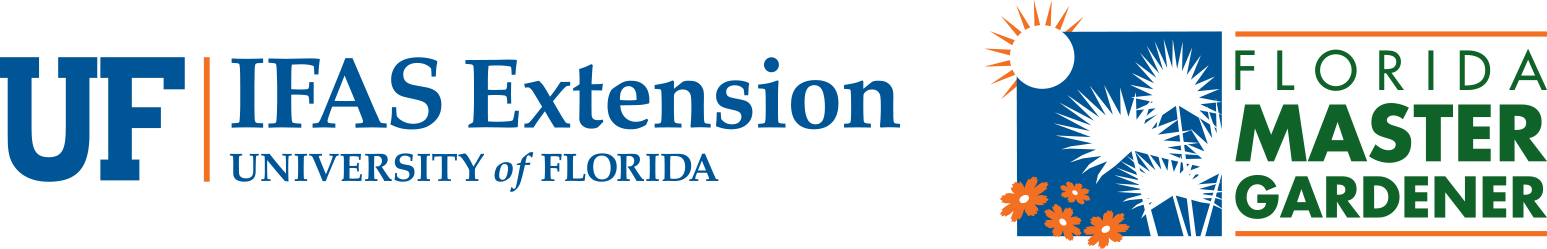 ID or Name (use the same one for Pre and Post test) KEY2018 Turfgrass Field Day POST-TEST1.  What are two major diseases affecting St. Augustinegrass this year?	A LARGE PATCH 	 B TAKEALL ROOT ROT2. What are two plant characteristics being selected for in the UF St. Augustinegrass breeding program? 	A. Drought Resistance B Disease Resistance 3. Which of the following is NOT a cultural pest management strategy for residential lawns?a. Host plant resistanceb. Increasing plant diversityc. Using biorational or natural pesticidesd. Proper irrigation and fertilization4. What are two symptoms of nematode damage in turfgrasses?	A. Yellowing B. Decline (also wilting, browning, thinning)5. What nitrogen source would be best to use before a 4 month summer fertilizer ban?a.       Water solubleb.      Sulfur coated ureac.       Polymer coatedd.      Biosolid6. It is permissible to apply what nutrients during a fertilizer ban period?a.       Phosphorusb.      Sulfurc.       Potassiumd.      Micronutrtients7. Why does soil compaction effect turf health? Roots cannot penetrate the soil to access nutrients and water. 